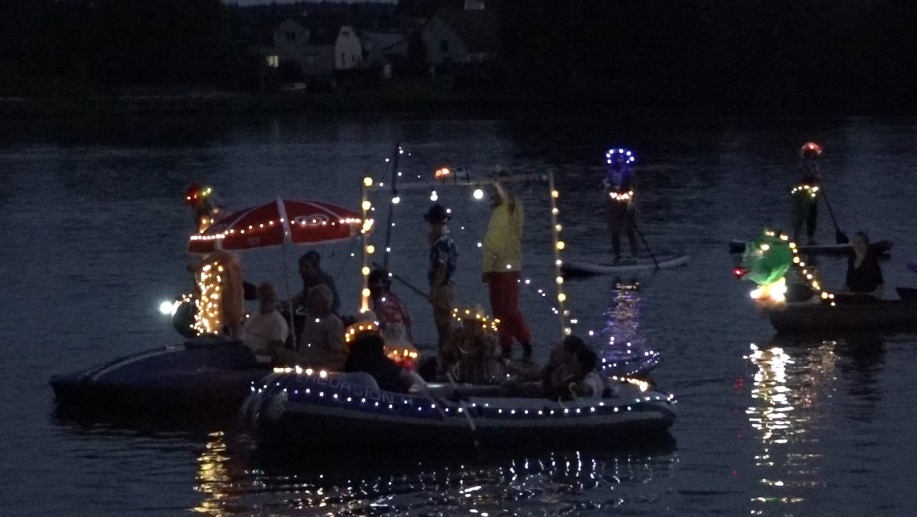 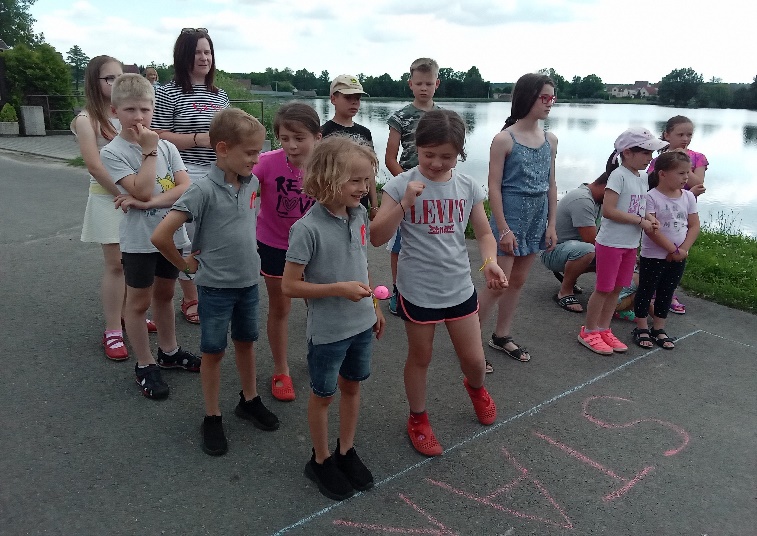                 Benátská noc		Dětský den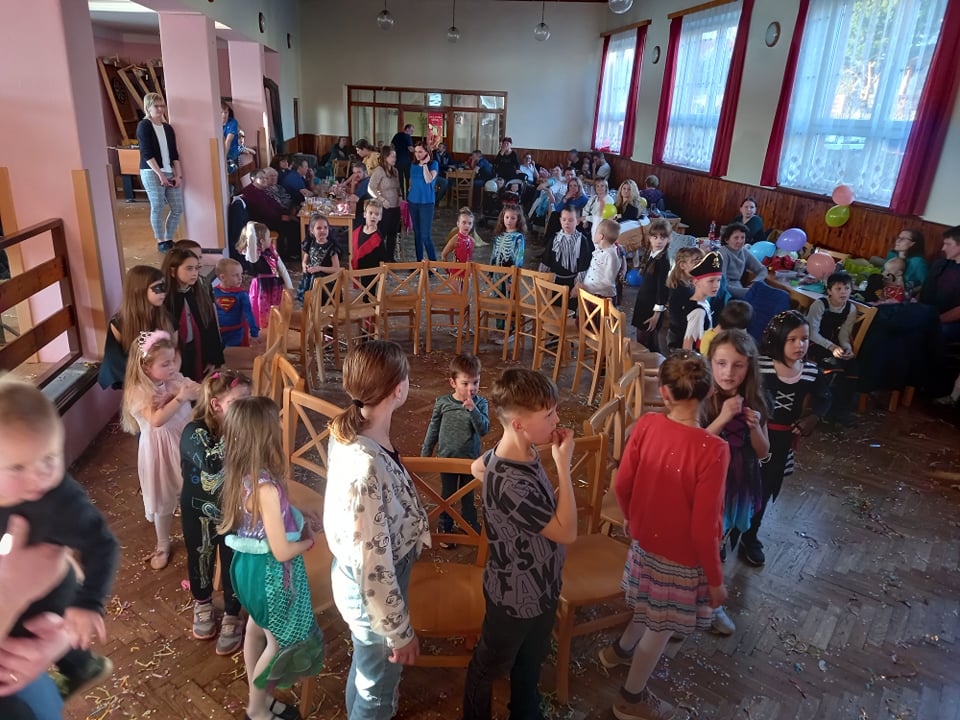 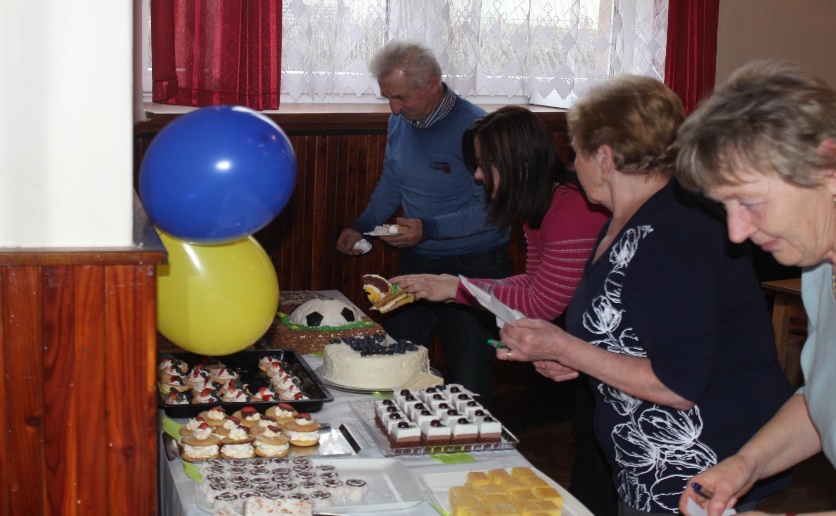             Dětský karneval 	Jarní setkání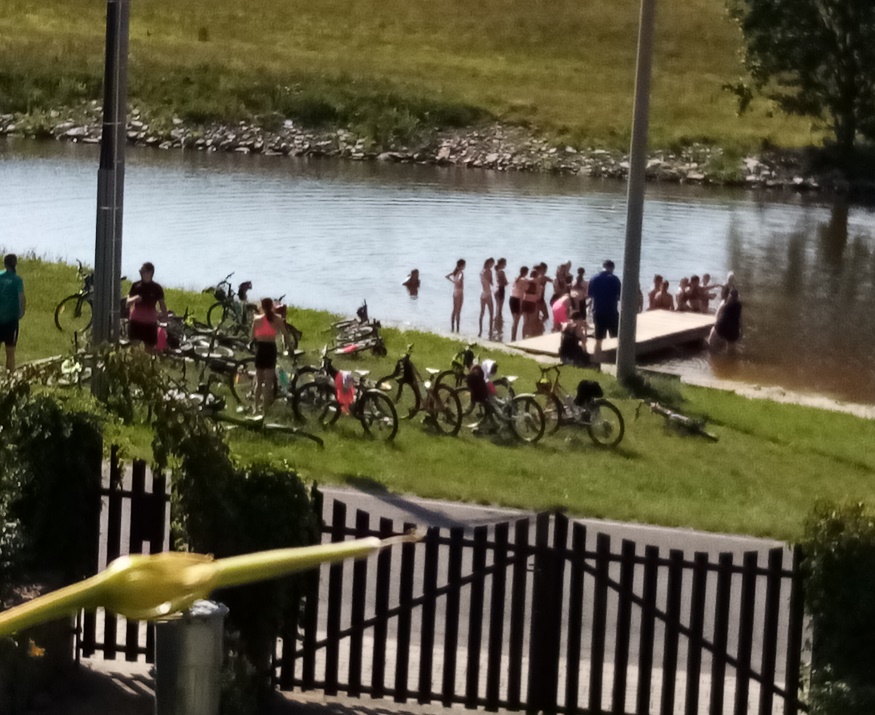 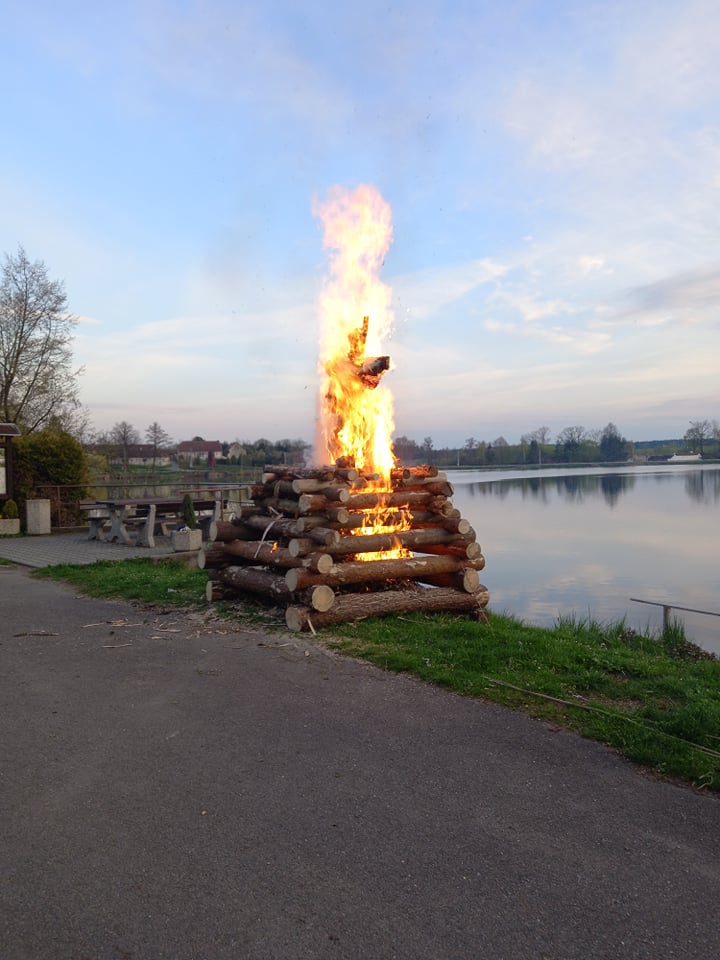              Pálení čarodějnic	Koupačka na Lipně	   